ГАННІВСЬКА ЗАГАЛЬНООСВІТНЯ ШКОЛА І-ІІІ СТУПЕНІВПЕТРІВСЬКОЇ СЕЛИЩНОЇ РАДИ ОЛЕКСАНДРІЙСЬКОГО РАЙОНУКІРОВОГРАДСЬКОЇ ОБЛАСТІНАКАЗ31.08. 2021 року                                                                                                   №138с. ГаннівкаПро організацію протиепідемічнихзаходів у закладах освітиВідповідно до Постанови МОЗ України від 06 вересня 2021 року «Про затвердження протиепідемічних заходів у закладах освіти на період карантину у зв’язку з поширенням корона вірусної хвороби (COVID -19) та з метою попередження захворюваностіНАКАЗУЮ:1.Затвердити протиепідемічні заходи у закладах освіти на період карантину у зв’язку з поширенням корона вірусної хвороби (COVID -19), що додаються 2.Відповідальність за організацію та виконання заходів покладається на керівника закладу освіти.3.Заступнику директора з навчально-виховної роботи призначити відповідальною особою ОСАДЧЕНКО Н.М.1) Щоденний контроль за виконанням заходів;2) Проведення роз’яснювальної роботи з персоналом та здобувачами освіти щодо індивідуальних заходів профілактики та реагування на виявлення симптомів короно вірусної хвороби (COVID-19) серед учасників освітнього процесу;3) Інформування учасників освітнього процесу з питань вакцинації,профілактики інфекційних та неінфекційних захворювань та протидії поширенню коронавірусної  хвороби (COVID-19)4) Розробка алгоритмів дій на випадок надзвичайної ситуації, пов’язаною з реєстрацією випадків захворювання на короно вірусну хворобу  (COVID-19) серед здобувачів освіти та працівників закладу освіти;5) Недопущення до роботи персоналу, визначеного таким,який потребує самоізоляції відповідно до галузевих стандартів у сфері охорони здоров'я;6) Проведення інструктажу для працівників щодо запобігання поширенню короно вірусної інфекції (COVID-19),дотримання правил респіраторної гігієни та протиепідемічних заходів.7) Допуск до роботи персоналу закладів освіти здійснюється за умови використання засобів індивідуального захисту, зокрема респіраторів або захисних масок, що закривають ніс та рот, у тому числі виготовлених самостійно.8) У разі виявлення співробітника з підвищеною температурою тіла понад 37,2 С та /або із ознаками гострого респіраторного захворювання,такий співробітник не допускається до роботи з рекомендаціями звернутись за медичною допомогою до сімейного лікаря.9) При появі підвищеної температури тіла понад 37,2 С або ознак гострого респіраторного захворювання вдома, співробітник повідомляє свого безпосереднього керівника та не виходить на роботу,одночасно звертаючись за медичною допомогою.10) Усі працівники закладу забезпечуються засобами індивідуального захисту із розрахунку 1 захисна маска на 3 години роботи. Засоби  індивідуального захисту мають бути в наявності із розрахунку на 5 робочих днів, у т. ч. на 1 робочу зміну-безпосередньо на робочому місці працівника.11) Після кожного зняття засобів індивідуального захисту та перед одяганням чистих засобів індивідуального захисту,  працівник повинен ретельно вимити руки з милом або обробити антисептичним засобом.12) Працівники закладу використовують засоби індивідуального захисту в процесі  взаємоспілкування поміж собою.  4. Завідувачу господарством ХУДИК О.О.:1)Організацію централізованого збору використаних засобів індивідуального захисту, паперових серветок в окремі контейнери  (урни) з кришками та поліетиленовими  пакетами, з подальшою утилізацією згідно з укладеними угодами на вивіз твердих побутових відходів;Проведення навчання працівників щодо одягання, знаття засобів індивідуального захисту, їх утилізації, контроль за виконанням цих вимог;Необхідні умови для  дотриманням працівниками правил особистої гігієни (рукомийник, мило рідке, паперові рушники ( або електросушарки для рук), антисептичні засобами для рук тощо);5. Заступника директора з навчально-виховної роботи призначити відповідальною особою Осадченко Н.М за обмеження проведення масових заходів (нарад, зборів тощо) в закритих приміщеннях (окрім заходів необхідних для забезпечення функціонування закладів освіти- проведення педагогічних рад, засідань ректоратів, конкурсних комісій, Вихователю групи продовженого дня ПИЛИПЕНКО В.І., відповідальній за підвіз учнів забезпечити:вхід до салону автотранспорту  лише при наявності засобів індивідуального захисту (респіратора або захисної маски);перевезення пасажирів допускати лише у межах кількості місць для сидіння.Заступнику директора школи з навчально-виховної роботи СОЛОМЦІ Т.В. забезпечити контроль за дотриманням входу до приміщення школи здобувачів освіти та працівників закладу згідно з графіком чергування педагогічних працівників.Затвердити графік чергування педагогічних працівників. (додаток 2)Черговим педагогічним працівникам контролювати дотримання  правил входу в заклад освіти:здобувачі освіти та працівники школи входять до школи через центральний вхід згідно з графіком прибуття шкільного автобусу:7.207.408.00рух по території школи та пв приміщенні закладу здійснювати по розміткам на підлозі;використовувати засоби індивідуального захисту (респіратор або захисну маску, в тому числі виготовлених самостійно);проводити термометрію безконтактним термометром, дані записувати до журналів скринінгу температур працівників школи та здобувачів освіти;не допускати на робоче місце працівників з ознаками гострого респіраторного захворювання або підвищеною температурою тіла понад 37,2;Завідувачу господарством ХУДИК О.О.:забезпечити централізований збір використаних засобів індивідуального захисту, паперових серветок в окремі контейнери(урни) з кришками та поліетиленовими пакетами, з подальшою утилізацією згідно з укладеною угодою на вивіз твердих побутових відходів;31 серпня провести навчання працівників щодо одягання, використання, зняття засобів індивідуального захисту, їх утилізації;забезпечити умови для дотримання працівниками правил особистої гігієни(рукомийники, мило рідке, паперові рушники (або електросушарки), антисептичні засоби для обробки рук;організувати на вході в приміщення школи місце для обробки рук антисептичним засобом. Позначити місце для обробки рук яскравим вказівником про правила та необхідність дезінфекції рук;забезпечити використання розмітки на підлозі;забезпечити після проведення занять у кінці робочого дня проведення очищення та дезінфекцію поверхонь (в тому числі дверних ручок, столів, місць для сидіння, поручнів, тощо);забезпечити після кожного навчального заняття провітрювання впродовж не менше 10 хвилин;під час організації харчування забезпечити відстань між столами не менше 1,5 метра та розмістити за столом не більше 4-х осіб;забезпечити місце для тимчасової ізоляції здобувачів освіти в разі виявлення ознак гострої респіраторної хвороби;Заступнику директора школи з навчально-виховної роботи ОСАДЧЕНКО Н.М.:обмежити проведення масових заходів;розмістити інформацію про необхідність дотримання респіраторної гігієни та етикету кашлю;забезпечити проведення класними керівниками перед початком занять опитування здобувачів освіти щодо їх самопочуття та наявності симптомів респіраторної хвороби. В разі виявлення ознак гострої респіраторної хвороби здобувачі знань тимчасово ізолюються в ізолятор, інформуються батьки;розробити та затвердити алгоритм дій на випадок надзвичайної ситуації, пов’язаною з реєстрацією випадків захворювання на COVID -19 серед учнів та працівників до 01.09.2021 року.Відповідальним за виконання протиепідемічних заходів визначити соціального педагога ЖУКОВУ М.С.Відповідальному за виконання: пройти відповідний інструктаж;здійснити щоденний контроль за виконання протиепідемічних заходів;забезпечити проведення роз’яснювальної роботи з персоналом та здобувачами освіти щодо індивідуальних заходів профілактики та реагування на виявлення симптомів короновірусної хвороби серед персоналу або здобувачів освіти;контролювати керівнику закладу або відповідальній особі.Контроль за виконанням даного наказу залишаю за собою.Директор школи                                                                                                 О КанівецьЗ наказом ознайомлені:                                                                         О.ГришаєваО.ЩурикВ.ПилипенкоО.ХудикДодаток № 1до наказу директора школивід 31.08.2021 року № 138Тимчасовий порядок організації освітнього процесу в закладі  в умовах адаптивного карантинуНаявність перед входом до закладу маркування, що передбачає дистанцію 1,5 м.Здобувачі освіти та працівники школи входять до школи через центральний вхід згідно з графіком прибуття шкільного автобусу:7.207.408.00Рух по території школи та по приміщенню закладу здійснюється по розміткам на стінах:«лапки» - рух початкових класів;«долоні» - рух старших класів.Під час пересування по школі учасники освітнього процесу постійно використовують засоби індивідуального захисту (респіратор або захисну маску, в тому числі виготовлених самостійно).Щоденно здійснюється термометрія безконтактним термометром, дані записуються до журналів скринінгу температур працівників школи та здобувачів освіти.Працівники з ознаками гострого респіраторного захворювання або підвищеною температурою тіла понад 37, 2 не допускаються на робоче місце. Для  тимчасової ізоляції здобувачів освіти у разі виявлення гострої респіраторної хвороби відведено спеціальне приміщення (ізолятор).Місце на вході обладнано  спиртовмісним антисептиком для обробки рук з яскравим вказівником.В закладі, класних кімнатних розміщено інформацію (плакати/банери) про необхідність дотримання респіраторної гігієни, етикету кашлю та необхідність дотримання протиепідемічних заходів.  Наявність  п’ятиденного запасу захисних масок із розрахунку одна захисна маска на 3 години роботи. Наявність   п’ятиденного запасу одноразових рукавичок, зокрема на харчоблоці за умови зміни їх після кожного виробничого процесу, не пов’язаних між собою. Миття  рук здійснюється у відповідному місці,  наявне рідке мило та електросушарка. На  території закладу  наявні урни із кришками та одноразовими поліетиленовими  пакетами з відмітками «Використані  маски та рукавички», «Використані паперові рушники». Наявний контейнер для централізованого збору використаних засобів індивідуального захисту й паперових серветок та їхня недоступність для здобувачів освіти. Питний  режим учасників освітнього процесу здійснюється шляхом  використання індивідуальної пляшки.  Харчування  здобувачів освіти здійснюється згідно з графіком. Забезпечується дотримання в їдальні  відстані між столами не менше 1,5 м та не більше 4-х посадкових місць за столом. Провітрювання приміщень та дезінфекції поверхонь здійснюється згідно з графіком із відповідними записами у спеціальному журналі. Графік провітрювання приміщеньКабінети початкової ланки7.55 – 8.15 – 20 хв8.55 – 9.10 –10хв9.45 – 9.55  - 10 хв10.55 – 11.05  - 10 хв11.45 – 11.55 – 10 хв12.35 – 12.45 – 10 хв13.25 – 13.45 – 20 хвКабінети старшої ланки7.55 – 8.15 – 20 хв9.00 – 9.10 – 10 хв9.55 – 10.05  - 10 хв10.50 – 11.00  - 10 хв11.50 – 12.00 – 10 хв12.50 – 13.00 – 10 хв13.50 – 14.00 – 10 хв14.45 – 14.52 – 10 хв15.40 – 16.00 – 20 хвГрафік проведення дезінфекції поверхоньЩодня8.0011.0014.0016.00 З  працівниками проведено інструктаж щодо використання засобів індивідуального захисту, їх утилізації (Інструкція №153, затверджена наказом від 28.08.2020 №87) З  працівниками закладу проведено інструктаж про дотримання обмежень задля запобігання поширенню ГРВІ, COVID-19 (Інструкція №154, затверджена наказом від 28.08.2020 №87) Щоденно вчителями проводиться опитування учасників освітнього процесу щодо їх самопочуття та наявності  симптомів  респіраторної хвороби. На  випадок надзвичайної ситуації, пов’язаної з реєстрацією випадків захворювання COVID-19 серед здобувачів освіти та  працівників закладу згідно діяти згідно вимог:Вчитель у телефонному режимі інформує чергового адміністратора.Якщо в учня виявлено ознаки ГРВ, його необхідно направити  до спеціально відведеного приміщення школи (ізолятор) у супроводі уповноваженої особи  та невідкладно зв’язатись з батьками.У разі, якщо дитина налякана, працівник закладу, який супроводжує таку дитину, має заспокоїти її та залишитись із нею в окремому приміщенні, яке добре провітрюється, не знімати маску і дотримуватись дистанції.Якщо COVID-19 підтвердився, клас такого учня направляється на самоізоляцію і переходить на дистанційне навчання.Важливо не розголошувати імені хворого учня або того, в кого підозрюють вірус – це питання лікарської таємниці та убезпечення від можливого боулінгу і стигматизації через коронавірусну хворобу.Якщо на COVID-19 захворів учитель або працівник закладу,  працівники, які перебували в контакті з хворою особою, не виходять на роботу та невідкладно звертаються за медичною допомогою.У приміщенні, де знаходився хворий вчитель, слід провести провітрювання та дезінфекцію поза графіком.  Батьки, особи, які їх заміщають, сторонні особи не допускаються до  закладу.Додаток № 2до наказу директора школивід 31.08.2021 року № 138Графік чергування по школіКласиЧас1, 29.45 – 10.003, 410.00 – 10.155, 610.50 – 11.057, 811.50 – 12.059, 1012.50 – 13.05ГПД 1, 213.30 – 13.45ГПД 3, 413.45 – 14.00Понеділок Вівторок Середа Четвер П’ятницяЧерговий адміністраторКанівець О.М.Осадченко Н.М.Гришаєва О.В.Осадченко Н.М,Гришаєва О.В.Старший черговийКоваленкова С.М.Гришаєва Л.В.Пилипенко О.В.Галіба О.А.Марченко А.В.Черговий вчитель: І поверхКрамаренко В.В.Ляхович Л.В.Висторопська Н.С.Соломка Т.В.Мартинюк М.А.ІІ поверхЩурик Д.О.Галіба О.А.Мартинюк М.А.Щурик Д.О.Робота Н.А.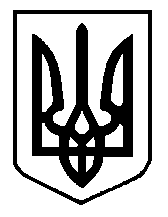 